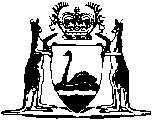 Freedom of Information Act 1992Freedom of Information Regulations 1993Freedom of Information Regulations 1993CONTENTS-1.	Citation	12.	Commencement	12A.	Term used in these regulations	13.	General provisions relating to charges	14.	Application fee (section 12(1)(e))	25.	Charges (section 16(1))	26.	Advance deposits (section 18(1) and (4))	27.	Meaning of “suitably qualified person” (section 28)	28.	Information or details to be included in a complaint (section 66(1)(d))	29.	Prescribed personal details (Schedule 1 clause 3 of the Act)	310.	Specified bodies etc. to be regarded as part of other agencies	4Schedule 1Schedule 2 — Offices and bodies to be regarded as part of other agenciesNotes	Compilation table	20Defined TermsFreedom of Information Act 1992Freedom of Information Regulations 19931.	Citation		These regulations may be cited as the Freedom of Information Regulations 1993 1.2.	Commencement		These regulations come into operation on the day on which section 10 of the Freedom of Information Act 1992 comes into operation 1.2A.	Term used in these regulations		In these regulations —	non-personal information means information that is not personal information about the applicant.	[Regulation 2A inserted in Gazette 30 Sep 1994 p. 4983.]3.	General provisions relating to charges		For an applicant who is —	(a)	impecunious, in the opinion of the agency to whom the application is made; or	(b)	the holder of a currently valid pensioner concession card issued on behalf of the Commonwealth to that person, or any other card which may be prescribed as being a pensioner concession card under the Rates and Charges (Rebates and Deferments) Act 1992,		the charge payable under regulation 5 is reduced by 25%.4.	Application fee (section 12(1)(e))		The fee in column 2 of item 1 of Schedule 1 is prescribed as the application fee payable under section 12(1)(e) of the Act, for an application for non-personal information.	[Regulation 4 amended in Gazette 12 Nov 1993 p. 6202; 30 Sep 1994 p. 4983.]5.	Charges (section 16(1))		The charges set out in column 2 of item 2 of Schedule 1 are prescribed as payable under section 16(1) of the Act for the purposes set out opposite those charges in column 1 of that item.	[Regulation 5 amended in Gazette 30 Sep 1994 p. 4983.]6.	Advance deposits (section 18(1) and (4))		The amount or rate set out in column 2 of item 3 of Schedule 1 is prescribed as the amount or rate of an advanced deposit which may be payable under section 18 of the Act in the circumstances set out opposite those amounts or rates in column 1 of that item.	[Regulation 6 amended in Gazette 30 Sep 1994 p. 4983.]7.	Meaning of “suitably qualified person” (section 28)		For the purposes of section 28 of the Act —	suitably qualified person means a person registered under the Health Practitioner Regulation National Law () in the medical profession.	[Regulation 7 amended in Gazette 6 Mar 2012 p. 893.]8.	Information or details to be included in a complaint (section 66(1)(d))		For the purposes of section 66(1)(d) of the Act, a complaint made against an agency’s decision under section 65(1) of the Act is to be accompanied by a copy of the agency’s notice of it’s decision, unless the decision complained of is the result of the non-receipt of a decision under section 13(2) of the Act.9.	Prescribed personal details (Schedule 1 clause 3 of the Act)	(1)	In relation to a person who is or has been an officer of an agency, details of —	(a)	the person’s name;	(b)	any qualifications held by the person relevant to the person’s position in the agency;	(c)	the position held by the person in the agency;	(d)	the functions and duties of the person, as described in any job description document for the position held by the person; or	(e)	anything done by the person in the course of performing or purporting to perform the person’s functions or duties as an officer as described in any job description document for the position held by the person,		are prescribed details for the purposes of Schedule 1, clause 3(3) of the Act.	(2)	In relation to a person who performs or has performed services for an agency under a contract for services, details of —	(a)	the person’s name;	(b)	any qualifications held by the person relevant to the person’s position or the services provided or to be provided pursuant to the contract;	(c)	the title of the position set out in the contract;	(d)	the nature of services to be provided and described in the contract;	(e)	the functions and duties of the position or the details of the services to be provided under the contract, as described in the contract or otherwise conveyed to the person pursuant to the contract; or	(f)	anything done by the person in the course of performing or purporting to perform the person’s functions or duties or services, as described in the contract or otherwise conveyed to the person pursuant to the contract,		are prescribed details for the purposes of Schedule 1, clause 3(4) of the Act.	[Regulation 9 inserted in Gazette 30 Sep 1994 p. 4983-84.]10.	Specified bodies etc. to be regarded as part of other agencies		Under Schedule 2, clause 2(4) of the Act, it is declared that the office or body set out in column 2 of Schedule 2 to these regulations is not to be regarded as a separate agency, but is to be regarded as a part of the agency set out opposite that office or body in column 1 of Schedule 2 to these regulations.	[Regulation 10 inserted in Gazette 30 Sep 1994 p. 4984.]Schedule 1	[Heading amended in Gazette 30 Sep 1994 p. 4984.][regulation 4, 5 and 6]	[Schedule 1, formerly Schedule, amended in Gazette 12 Nov 1993 p. 6202; 30 Sep 1994 p. 4984.]Schedule 2 — Offices and bodies to be regarded as part of other agencies[r. 10]	[Heading inserted in Gazette 28 Dec 2007 p. 6415.]	[Schedule 2 inserted in Gazette 28 Dec 2007 p. 6415-23; amended in Gazette 6 Mar 2012 p. 893 and 896.]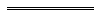 Notes1	This is a compilation of the Freedom of Information Regulations 1993 and includes the amendments made by the other written laws referred to in the following table.  The table also contains information about any reprint.Compilation tableDefined Terms[This is a list of terms defined and the provisions where they are defined.  The list is not part of the law.]Defined Term	Provision(s)non-personal information	2Asuitably qualified person	7Column 1	Column 21.	Type of Fee	$Application fee under section 12(1)(e) of the Act (for anapplication for non-personal information)...........................	302.	Type of Charge	$(a)	Charge for time taken by staff dealing with the 
application (per hour, or pro rata for a part of an hour)...........................................................................	30(b)	Charge for access time supervised by staff (per 
hour, or pro rata for a part of an hour)......................	30plus the actual additional cost to the agency
of any special arrangements (eg. hire of 
facilities or equipment).(c)	Charges for photocopying — (i)	per hour, or pro rata for a part of an hour of 
staff time;.........................................................	30and(ii)	per copy ..........................................................	0.20(d)	Charge for time taken by staff transcribing
information from a tape or other device (per hour,
or pro rata for a part of an hour) ..............................	30(e)	Charge for duplicating a tape, film or computer 
information................................................................	Actual Cost(f)	Charge for delivery, packaging and postage.............	Actual Cost3.	Advance Deposits(a)	Advance deposit which may be required by an 
agency under section 18(1) of the Act, expressed 
as a percentage of the estimated charges which 
will be payable in excess of the application fee........	25%(b)	Further advance deposit which may be required 
by an agency under section 18(4) of the Act, 
expressed as a percentage of the estimated 
charges which will be payable in excess of the 
application fee............................................................	75%Column 1
AgencyColumn 2
Office or bodyDepartment for Child ProtectionAdoption Applications CommitteeDepartment for Child ProtectionCase Review PanelDepartment for CommunitiesCare for Children and Young People Advisory CommitteeDepartment for CommunitiesOffice for Children and YouthDepartment for CommunitiesOffice of Multicultural InterestsDepartment for CommunitiesOffice for Seniors Interests and VolunteeringDepartment for CommunitiesOffice for Women’s Policy Department for Planning and InfrastructureAraluen Botanic Park BoardDepartment for Planning and InfrastructureGovernment Domain Reserve BoardDepartment for Planning and InfrastructurePastoral Lands BoardDepartment for Planning and Infrastructure Planning CommitteeDepartment for Planning and InfrastructureWA Bicycle Committee (WABC)Department for Planning and InfrastructureWalking WA CommitteeDepartment for Planning and InfrastructureWestern Australian Coastal Shipping Commission (Stateships)Department for Planning and InfrastructureWestern Australian Marine Act Manning CommitteeDepartment for Planning and InfrastructureWestern Australian Mercantile Marine Disciplinary Appeal TribunalDepartment for Planning and InfrastructureWestern Australian Planning CommissionDepartment of Agriculture and FoodAgricultural Practices BoardDepartment of Agriculture and FoodAgricultural Produce CommissionDepartment of Agriculture and FoodAgriculture Protection Board of Department of Agriculture and FoodAlbany Zone Control AuthorityDepartment of Agriculture and FoodArtificial Breeding BoardDepartment of Agriculture and FoodAshburton Land Conservation District CommitteeDepartment of Agriculture and FoodBeverley Land Conservation District CommitteeDepartment of Agriculture and FoodBinnu Land Conservation District CommitteeDepartment of Agriculture and FoodBoyup Brook Land Conservation District CommitteeDepartment of Agriculture and Food - Greenbushes Land Conservation District CommitteeDepartment of Agriculture and FoodBrookton Land Conservation District CommitteeDepartment of Agriculture and FoodBroome Land Conservation District CommitteeDepartment of Agriculture and FoodBroomehill Land Conservation District CommitteeDepartment of Agriculture and FoodBruce Rock Land Conservation District CommitteeDepartment of Agriculture and FoodBunbury Zone Control AuthorityDepartment of Agriculture and FoodBuntine West Wubin Land Conservation District CommitteeDepartment of Agriculture and FoodBurakin - Bunketch Land Conservation District CommitteeDepartment of Agriculture and FoodCadoux/Manmanning Land Conservation District CommitteeDepartment of Agriculture and FoodCapel Land Conservation District CommitteeDepartment of Agriculture and FoodCarlecatup Land Conservation District CommitteeDepartment of Agriculture and FoodCarnamah Land Conservation District CommitteeDepartment of Agriculture and FoodCarnarvon Land Conservation District CommitteeDepartment of Agriculture and FoodCarnarvon Zone Control AuthorityDepartment of Agriculture and FoodCattle Industry Compensation Act Research Fund Advisory CommitteeDepartment of Agriculture and FoodChapman Valley Land Conservation District CommitteeDepartment of Agriculture and FoodChicken Meat Industry CommitteeDepartment of Agriculture and FoodChittering Valley Land Conservation District CommitteeDepartment of Agriculture and FoodCollie Land Conservation District CommitteeDepartment of Agriculture and FoodCoolup Land Conservation District CommitteeDepartment of Agriculture and FoodCuballing Land Conservation District CommitteeDepartment of Agriculture and FoodCue Land Conservation District CommitteeDepartment of Agriculture and FoodCunderdin Land Conservation District CommitteeDepartment of Agriculture and FoodDardanup Land Conservation District CommitteeDepartment of Agriculture and FoodDenmark Land Conservation District CommitteeDepartment of Agriculture and FoodDowerin Land Conservation District CommitteeDepartment of Agriculture and FoodDumbleyung Land Conservation District CommitteeDepartment of Agriculture and FoodEast Ballidu Land Conservation District CommitteeDepartment of Agriculture and FoodEast Gillingarra Land Conservation District CommitteeDepartment of Agriculture and FoodEast Pilbara Land Conservation District CommitteeDepartment of Agriculture and FoodEast Yornaning Land Conservation District CommitteeDepartment of Agriculture and FoodEsperance Land Conservation District CommitteeDepartment of Agriculture and FoodEsperance Zone Control AuthorityDepartment of Agriculture and FoodFrankland Below Gordon Land Conservation District CommitteeDepartment of Agriculture and FoodFruit Growing Industry Trust Fund CommitteeDepartment of Agriculture and FoodGascoyne Ashburton Head Waters Land Conservation District CommitteeDepartment of Agriculture and FoodGascoyne/Wooramel Land Conservation District CommitteeDepartment of Agriculture and FoodGeraldton Zone Control AuthorityDepartment of Agriculture and FoodGingin Land Conservation District CommitteeDepartment of Agriculture and FoodGnowangerup Land Conservation District CommitteeDepartment of Agriculture and FoodGoomalling Land Conservation District CommitteeDepartment of Agriculture and FoodGrain Licensing AuthorityDepartment of Agriculture and FoodHalls Creek - East Kimberley Land Conservation District CommitteeDepartment of Agriculture and FoodHay River Land Conservation District CommitteeDepartment of Agriculture and FoodIrwin Land Conservation District CommitteeDepartment of Agriculture and FoodJerramungup Land Conservation District CommitteeDepartment of Agriculture and FoodJerramungup Zone Control AuthorityDepartment of Agriculture and FoodKalannie/Goodlands Land Conservation District CommitteeDepartment of Agriculture and FoodKalgan Land Conservation District CommitteeDepartment of Agriculture and FoodKalgoorlie Land Conservation District CommitteeDepartment of Agriculture and FoodKalgoorlie Zone Control AuthorityDepartment of Agriculture and FoodKatanning Land Conservation District CommitteeDepartment of Agriculture and FoodKatanning Zone Control AuthorityDepartment of Agriculture and FoodKellerberrin Land Conservation District CommitteeDepartment of Agriculture and FoodKent River Land Conservation District CommitteeDepartment of Agriculture and FoodKimberley Zone Control AuthorityDepartment of Agriculture and FoodKojonup Land Conservation District CommitteeDepartment of Agriculture and FoodKoorda Land Conservation District CommitteeDepartment of Agriculture and FoodKulin Land Conservation District CommitteeDepartment of Agriculture and Food Grace Zone Control AuthorityDepartment of Agriculture and FoodLower Blackwood Land Conservation District CommitteeDepartment of Agriculture and FoodLyndon Land Conservation District CommitteeDepartment of Agriculture and FoodManjimup Land Conservation District CommitteeDepartment of Agriculture and FoodManjimup Zone Control AuthorityDepartment of Agriculture and FoodManypeaks Land Conservation District CommitteeDepartment of Agriculture and FoodMeekatharra Land Conservation District CommitteeDepartment of Agriculture and FoodMeekatharra Zone Control AuthorityDepartment of Agriculture and FoodMerredin Land Conservation District CommitteeDepartment of Agriculture and FoodMerredin Zone Control AuthorityDepartment of Agriculture and FoodMidland Zone Control AuthorityDepartment of Agriculture and FoodMiling Land Conservation District CommitteeDepartment of Agriculture and FoodMingenew Land Conservation District CommitteeDepartment of Agriculture and FoodMinyulo/Dandaragan Land Conservation District CommitteeDepartment of Agriculture and FoodMobrup Land Conservation District CommitteeDepartment of Agriculture and FoodMogumber Land Conservation District CommitteeDepartment of Agriculture and FoodMoora Zone Control AuthorityDepartment of Agriculture and FoodMorawa Land Conservation District CommitteeDepartment of Agriculture and FoodMount Magnet Land Conservation District CommitteeDepartment of Agriculture and FoodMount Marshall Land Conservation District CommitteeDepartment of Agriculture and FoodMukinbudin Land Conservation District CommitteeDepartment of Agriculture and FoodMullewa Land Conservation District CommitteeDepartment of Agriculture and FoodMurchison Land Conservation District CommitteeDepartment of Agriculture and FoodNapier River Land Conservation District CommitteeDepartment of Agriculture and FoodNarembeen Land Conservation District CommitteeDepartment of Agriculture and FoodNarrogin Land Conservation District CommitteeDepartment of Agriculture and FoodNarrogin Zone Control AuthorityDepartment of Agriculture and FoodNewdegate Land Conservation District CommitteeDepartment of Agriculture and FoodNinan Land Conservation District CommitteeDepartment of Agriculture and FoodNorth Eastern Goldfields Land Conservation District CommitteeDepartment of Agriculture and FoodNorth Kimberley Land Conservation District CommitteeDepartment of Agriculture and FoodNorth Stirlings Land Conservation District CommitteeDepartment of Agriculture and FoodNortham Land Conservation District CommitteeDepartment of Agriculture and FoodNortham Zone Control AuthorityDepartment of Agriculture and FoodNugadong West Land Conservation District CommitteeDepartment of Agriculture and FoodNullarbor/Eyre Highway Land Conservation District CommitteeDepartment of Agriculture and FoodNungarin Land Conservation District CommitteeDepartment of Agriculture and FoodNyabing/Pingrup Land Conservation District CommitteeDepartment of Agriculture and FoodPerenjori Land Conservation District CommitteeDepartment of Agriculture and FoodPiawaning - Yerecoin Land Conservation District CommitteeDepartment of Agriculture and FoodPilbara Zone Control AuthorityDepartment of Agriculture and FoodPingaring Land Conservation District CommitteeDepartment of Agriculture and FoodPingelly Land Conservation District CommitteeDepartment of Agriculture and FoodPithara - Dalwallinu Land Conservation District CommitteeDepartment of Agriculture and FoodPotato Marketing Corporation of Department of Agriculture and FoodQuairading Land Conservation District CommitteeDepartment of Agriculture and FoodQuairading Soil Conservation District Advisory CommitteeDepartment of Agriculture and FoodRavensthorpe Land Conservation District CommitteeDepartment of Agriculture and FoodRoebourne - Port Hedland Land Conservation District CommitteeDepartment of Agriculture and FoodRural Business Development CorporationDepartment of Agriculture and FoodSandstone Land Conservation District CommitteeDepartment of Agriculture and FoodSerpentine/Jarrahdale Land Conservation District CommitteeDepartment of Agriculture and FoodShark Bay Land Conservation District CommitteeDepartment of Agriculture and FoodSouth Mogumber Land Conservation District CommitteeDepartment of Agriculture and FoodStirling Land Conservation District CommitteeDepartment of Agriculture and FoodSussex Land Conservation District CommitteeDepartment of Agriculture and FoodTambellup Land Conservation District CommitteeDepartment of Agriculture and FoodTammin Land Conservation District CommitteeDepartment of Agriculture and FoodThree Springs Land Conservation District CommitteeDepartment of Agriculture and FoodThree Springs Zone Control AuthorityDepartment of Agriculture and FoodToodyay Land Conservation District CommitteeDepartment of Agriculture and FoodTrayning Land Conservation District CommitteeDepartment of Agriculture and FoodTunney Land Conservation District CommitteeDepartment of Agriculture and Food Conservation CommitteeDepartment of Agriculture and FoodVasse - Wonnerup Land Conservation District CommitteeDepartment of Agriculture and FoodVeterinary Surgeons BoardDepartment of Agriculture and FoodWaddi Forest Land Conservation District CommitteeDepartment of Agriculture and FoodWagin Land Conservation District CommitteeDepartment of Agriculture and Food - Tingledale Land Conservation District CommitteeDepartment of Agriculture and FoodWaroona Zone Control AuthorityDepartment of Agriculture and FoodWatheroo - Coomberdale Land Conservation District CommitteeDepartment of Agriculture and FoodWellesley Land Conservation District CommitteeDepartment of Agriculture and FoodWellstead Land Conservation District CommitteeDepartment of Agriculture and FoodWest Arthur Land Conservation District CommitteeDepartment of Agriculture and FoodWest Ballidu Land Conservation District CommitteeDepartment of Agriculture and FoodWest Kimberley Land Conservation District CommitteeDepartment of Agriculture and FoodWest Koojan Gillingarra Land Conservation District CommitteeDepartment of Agriculture and FoodWest Maya Land Conservation District CommitteeDepartment of Agriculture and FoodWest Mount Barker Land Conservation District CommitteeDepartment of Agriculture and FoodWestern Australian Meat Industry AuthorityDepartment of Agriculture and FoodWestonia Land Conservation District CommitteeDepartment of Agriculture and FoodWickepin Land Conservation District CommitteeDepartment of Agriculture and FoodWiluna Land Conservation District CommitteeDepartment of Agriculture and FoodWoodanilling Land Conservation District CommitteeDepartment of Agriculture and Food Conservation CommitteeDepartment of Agriculture and FoodWyalkatchem Land Conservation District CommitteeDepartment of Agriculture and FoodYalgoo Land Conservation District CommitteeDepartment of Agriculture and FoodYallingup Land Conservation District CommitteeDepartment of Agriculture and FoodYilgarn Land Conservation District CommitteeDepartment of Agriculture and FoodYork Land Conservation District CommitteeDepartment of Consumer and Employment Protection Board of Examiners (Coal Mining)Department of Consumer and Employment Protection Board of Examiners (Mine Managers and Underground Supervisors)Department of Consumer and Employment Protection Board of Examiners (Quarry Managers)Department of Consumer and Employment Protection Charitable Collections Advisory CommitteeDepartment of Consumer and Employment Protection Coal Industry Tribunal of Department of Consumer and Employment Protection Commission for Occupational Safety and HealthDepartment of Consumer and Employment Protection Consumer Products Safety CommitteeDepartment of Consumer and Employment Protection Electrical Licensing BoardDepartment of Consumer and Employment Protection Land Valuers Licensing BoardDepartment of Consumer and Employment Protection Mines Survey BoardDepartment of Consumer and Employment Protection Mining Industry Advisory CommitteeDepartment of Consumer and Employment Protection Motor Vehicle Industry BoardDepartment of Consumer and Employment Protection Plumbers Licensing BoardDepartment of Consumer and Employment Protection Retail Shops Advisory CommitteeDepartment of Consumer and Employment Protection WorkSafeDepartment of Corrective ServicesPrison Officers Appeal TribunalDepartment of Culture and the ArtsArt Gallery Board of Department of Culture and the ArtsArt Gallery FoundationDepartment of Culture and the ArtsArt Gallery of Western AustraliaDepartment of Culture and the ArtsArtsWA Peer Assessment Panel – Designer FashionDepartment of Culture and the ArtsArtsWA Peer Assessment Panels – Arts DevelopmentDepartment of Culture and the ArtsArtsWA Peer Assessment Panels – Contemporary MusicDepartment of Culture and the ArtsArtsWA Peer Assessment Panels – Indigenous ArtsDepartment of Culture and the ArtsArtsWA Peer Assessment Panels – Young People and the ArtsDepartment of Culture and the ArtsCommunity Cultural and Arts Facilities Fund Assessment PanelDepartment of Culture and the ArtsLibrary Board of Department of Culture and the ArtsPerth Theatre TrustDepartment of Culture and the ArtsPerth Theatre Trust BoardDepartment of Culture and the ArtsScreen WestDepartment of Culture and the ArtsScreen West BoardDepartment of Culture and the ArtsState Library of Department of Culture and the ArtsState Records Advisory Committee (SRAC)Department of Culture and the ArtsState Records CommissionDepartment of Culture and the ArtsState Records OfficeDepartment of Culture and the ArtsSwan Bells FoundationDepartment of Culture and the ArtsDepartment of Culture and the Arts BoardDepartment of Culture and the Arts FoundationDepartment of Education Hostels AuthorityDepartment of EducationTrustees of Public Education EndowmentDepartment of Education ServicesAboriginal Education and Training CouncilDepartment of Education ServicesNon-Government Schools Planning Advisory CommitteeDepartment of Education ServicesRural and Remote Education Advisory CouncilDepartment of Education ServicesTraining Accreditation CouncilDepartment of Education ServicesWestern Australian Higher Education CouncilDepartment of Environment and ConservationCockburn Sound Management CouncilDepartment of Environment and ConservationConservation Commission of Department of Environment and ConservationContaminated Sites CommitteeDepartment of Environment and ConservationEnvironmental Protection AuthorityDepartment of Environment and ConservationKeep  Beautiful CouncilDepartment of Environment and Conservation and Reserves AuthorityDepartment of Environment and Conservation and Reserves Scientific CommitteeDepartment of Environment and ConservationOffice of the Appeals ConvenorDepartment of Environment and Conservation TrustDepartment of Environment and ConservationWaste Management (WA)Department of Environment and ConservationWaste Management BoardDepartment of Fisheries  Management Advisory CommitteeDepartment of Fisheries Aquaculture Development CouncilDepartment of Fisheries Pearling Industry Advisory CommitteeDepartment of Fisheries Recreational Fishing Advisory CommitteeDepartment of Fisheries Rock Lobster Industry Advisory CommitteeDepartment of HealthAged Care Advisory PanelDepartment of HealthAnaesthetic Morality CommitteeDepartment of HealthFluoridation of Public Water Supplies Advisory CommitteeDepartment of HealthFood Advisory CommitteeDepartment of HealthLocal Health Authorities Analytical CommitteeDepartment of HealthMaternal Mortality CommitteeDepartment of HealthPerinatal and Infant Mortality CommitteeDepartment of HealthPesticides Advisory CommitteeDepartment of HealthWestern Australian Reproductive Technology FoundationDepartment of Housing and WorksAboriginal Housing and Infrastructure CouncilDepartment of Housing and WorksArchitects Board of Department of Housing and WorksBuilding and Construction Advisory CouncilDepartment of Housing and WorksBuilding Regulations Advisory CommitteeDepartment of Housing and WorksCountry Housing AuthorityDepartment of Housing and WorksKeystart Board of DirectorsDepartment of Housing and Works Surveyors Qualifications CommitteeDepartment of Housing and WorksPublic Housing Review PanelDepartment of Housing and WorksRegional Appeals CommitteeDepartment of Housing and Works Management AuthorityDepartment of Indigenous AffairsAboriginal Cultural Material CommitteeDepartment of Indigenous AffairsAboriginal Lands TrustDepartment of Industry and ResourcesCentre of  Funding Advisory CommitteeDepartment of Industry and ResourcesCoal Miners Accident Relief Fund TrustDepartment of Industry and ResourcesCoal Miners Welfare BoardDepartment of Industry and ResourcesMiners Phthisis BoardDepartment of Industry and ResourcesOffice of Science, Technology and InnovationDepartment of Industry and ResourcesOil and Gas Industry Advisory CouncilDepartment of Industry and ResourcesWestern Australian Manufacturing Industry CouncilDepartment of Local Government and Regional Development and Camping Grounds Advisory CommitteeDepartment of Local Government and Regional DevelopmentControl of Vehicles (Off-road Areas) Act Advisory CommitteeDepartment of Local Government and Regional DevelopmentLocal Government Advisory BoardDepartment of Local Government and Regional DevelopmentRegional Development CouncilDepartment of Local Government and Regional DevelopmentRural, Remote and Regional Women’s NetworkDepartment of Local Government and Regional DevelopmentWA Local Government Grants CommissionDepartment of Local Government and Regional DevelopmentWA Telecentre Advisory BoardDepartment of Local Government and Regional DevelopmentWestern Australian Local Government Grants CommissionDepartment of Racing, Gaming and LiquorGaming and Wagering Commission of Department of Racing, Gaming and LiquorGaming Community TrustDepartment of Racing, Gaming and LiquorProblem Gambling Support Services CommitteeDepartment of Racing, Gaming and LiquorRacing Penalties Appeal TribunalDepartment of Sport & RecreationPremier’s Physical Activity TaskforceDepartment of the Attorney GeneralAppeals Costs BoardDepartment of the Attorney GeneralChief Assessor and Assessors under the Criminal Injuries Compensation Act 1985Department of the Attorney GeneralChildren’s Court of Western AustraliaDepartment of the Attorney GeneralCoroner’s Court of Western AustraliaDepartment of the Attorney GeneralFamily Court of Western AustraliaDepartment of the Attorney GeneralGender Reassignment BoardDepartment of the Attorney GeneralLaw Reporting Advisory BoardDepartment of the Attorney GeneralMagistrates CourtDepartment of the Attorney GeneralMentally Impaired Accused Review BoardDepartment of the Attorney GeneralProfessional Standards CouncilDepartment of the Attorney GeneralSupreme Court of Department of the Attorney GeneralThe District Court of Department of the Premier and CabinetCompleted Royal CommissionsDepartment of the Premier and CabinetConstitutional CentreDepartment of the Premier and CabinetConstitutional Centre of  Advisory BoardDepartment of the Premier and CabinetEuropean, North Asia and  OfficesDepartment of the Premier and CabinetOffice of e-GovernmentDepartment of the Premier and CabinetOffice of Road SafetyDepartment of the Premier and CabinetOffice of the PremierDepartment of the Premier and CabinetState Law PublisherDepartment of Training and Workforce DevelopmentDivision of Industrial TrainingDepartment of Training and Workforce DevelopmentState Training BoardDepartment of Treasury and FinanceAnzac Day TrustDepartment of Treasury and FinanceOffice of Shared ServicesDepartment of WaterAvon Waterways CommitteeDepartment of WaterBroome Groundwater Advisory CommitteeDepartment of WaterCanning – Wungong – Southern River Irrigation Advisory CommitteeDepartment of WaterCarnarvon Water Allocation Advisory CommitteeDepartment of WaterCockburn Sound Management CouncilDepartment of WaterCollie Salinity Catchment Recovery CommitteeDepartment of WaterEngineering Evaluation Initiative Steering CommitteeDepartment of WaterFlood Warning Consultative CommitteeDepartment of WaterFlood Warning Operations GroupDepartment of Water Catchment Council (GeoCatch)Department of WaterGingin Water Resources Advisory CommitteeDepartment of WaterGnangara Coordinating CommitteeDepartment of WaterKent Recovery CommitteeDepartment of WaterLeschenault Catchment CouncilDepartment of WaterPeel Inlet Management CouncilDepartment of WaterPremier’s Water FoundationDepartment of WaterSouth West Coastal Groundwater Advisory CommitteeDepartment of WaterSouth West Water ForumDepartment of WaterSwan Groundwater Advisory CommitteeDepartment of WaterWanneroo Groundwater Advisory CommitteeDepartment of Water Salinity Catchment Recovery TeamDepartment of WaterWarren Water Management Area Advisory CommitteeDepartment of WaterWater Resource Allocation CommitteeDepartment of WaterWhicher Water Resource Management GroupDisability Services CommissionAdvisory Council for Disability ServicesMinister for the Environment Appeals Convenor for the Environmental Protection Act 1986Office of EnergyAboriginal and Remote Communities Power Supply Steering CommitteeOffice of EnergyAdvisory Committee for Wind-up of the  International Centre for the Application of Solar EnergyOffice of EnergyMinisterial Advisory Committee on Electricity SupplyOffice of Energy International Centre for Application of Solar EnergyOffice of EnergyState Underground Power Steering CommitteePublic Transport Authority of Railway Appeal Board Industrial Relations CommissionBoard of Reference (Construction Industry Portable Paid Long Service Leave Act 1985) Industrial Relations CommissionBoard of Reference (Industrial Relations Act 1979) Industrial Relations CommissionBoard of Reference (Long Service Leave Act 1958) Industrial Relations CommissionDepartment of the Registrar, Western Australian Industrial Relations Commission Industrial Relations CommissionIndustrial  Industrial Relations CommissionOccupational Safety and Health Tribunal Industrial Relations CommissionPublic Service Appeal Board Industrial Relations CommissionPublic Service Arbitrator Industrial Relations CommissionRailways Classification Board Industrial Relations CommissionSpecial Board of Reference (Long Service Leave Standard Provisions) Industrial Relations Commission PoliceCommunity Safety and Crime Prevention Council PolicePolice Appeal Board PoliceWestern Australian Police Historical Society Information Authority (Landgate)Geographic Names Committee Information Authority (Landgate)Land Board Information Authority (Landgate)Land Surveyors Development Board Information Authority (Landgate)Land Surveyors Licensing Board Information Authority (Landgate)Pastoral Board Information Authority (Landgate)Valuer General’s OfficeWorkCover Western  Authority ()Dispute Resolution DirectorateCitationGazettalCommencementFreedom of Information Regulations 199322 Oct 1993 p. 5800-21 Nov 1993 (see r. 2 and Gazette 29 Oct 1993 p. 5881)Freedom of Information Amendment Regulations 199312 Nov 1993 p. 620212 Nov 1993Freedom of Information Amendment Regulations 199430 Sep 1994 p. 4982-9430 Sep 1994Freedom of Information Amendment Regulations 199627 Sep 1996 p. 4790-127 Sep 1996Freedom of Information Amendment Regulations 19972 Sep 1997 p. 4976-72 Sep 1997Freedom of Information Amendment Regulations 200622 Dec 2006 p. 5805-61 Jan 2007 (see r. 2 and Gazette 8 Dec 2006 p. 5369)Freedom of Information Amendment Regulations 200728 Dec 2007 p. 6414-2328 Dec 2007 (see r. 2)Reprint 1: The Freedom of Information Regulations 1993 as at 14 Mar 2008 (includes amendments listed above)Reprint 1: The Freedom of Information Regulations 1993 as at 14 Mar 2008 (includes amendments listed above)Reprint 1: The Freedom of Information Regulations 1993 as at 14 Mar 2008 (includes amendments listed above)Freedom of Information Amendment Regulations (No. 2) 20126 Mar 2012 p. 892-3r. 1 and 2: 6 Mar 2012 (see r. 2(a));
Regulations other than r. 1 and 2: 7 Mar 2012 (see r. 2(b))Freedom of Information Amendment Regulations 20126 Mar 2012 p. 896r. 1 and 2: 6 Mar 2012 (see r. 2(a));
Regulations other than r. 1 and 2: 7 Mar 2012 (see r. 2(b))